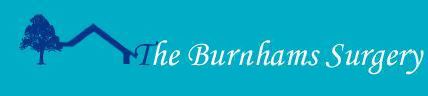 Further Information for Interested PartiesGeneral Practitioner VacancyPractice and Candidate ProfilesNovember 2019www.theburnhamssurgery.co.uk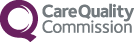 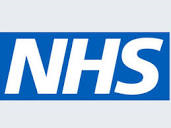 Thank you for requesting further information about the exciting opportunity we have for a new GP in our practice.Dr Helen Caswell has decided to retire in April 2020 so we are recruiting for a new GP, initially as a salaried post but with a view to partnership.  Please find enclosed further information and if you have any questions or would like to arrange an informal visit to see the practice and meet the team please contact our practice manager, Mrs Tania Goodliffe, on 01328 737000 or at tania.goodliffe@nhs.net. Application by covering letter and CV (electronically preferred).  Closing date 31/12/2019.  Interviews January 2020.Drs Gorrod, Brudenell and Ince. AN OUTLINE PROFILE OF THE PRACTICEThe Area and LocationThe practice is situated in the popular village of Burnham Market on the North West Norfolk coast, an area of outstanding natural beauty renowned for its good quality of life with excellent sailing, restaurants, wildlife, walks and birdwatching.Kings Lynn, with a within one and half hour direct train to London (hourly), a thirty minute drive and Norwich is just under one hour’s drive from the surgery.We have secondary care facilities at The Queen Elizabeth Hospital (QEH) in Kings Lynn and secondary and tertiary care at the Norfolk and Norwich Hospital (NNUH) in Norwich and Addenbrooke’s Hospital in Cambridge.  All have active post-graduate centres and regular GP training.  There are private facilities at The Sandringham Hospital in Kings Lynn and The Spire in Norwich.The NNUH is the main site for the University of East Anglia Medical School.Norfolk is a truly beautiful and historic county with every amenity for education and leisure for both young and old and it is one of the safest places in the country to bring up a young family.The PracticeWe provide general medical services to a patient population of around 4500.  The catchment area is bordered by the coast to the North and extends westward to include Old Hunstanton, eastwards to Wells-next-the-Sea, south to Great Bircham and South-East to the edge of Fakenham.The practice population is mainly rural in character with a number of villages.  The 15 mile coast line receives a significant number of visitors, particularly in the summer and workload is affected during holiday periods with both second home owners and holiday makers using our service and we see in excess of 1000 temporary residents per year.  The practice area has a number of new housing developments and patient numbers are expected to gradually increase.We are an approved training practice and receive ST1-3 from the General Practice Vocational Training Scheme in Kings Lynn.The practice is open Monday to Friday 0800 to 1830.  Each morning we run a nurse-led triage service where any patient needing to be seen that day is rung back by one of our experienced nurses.We are involved with local and national developments in general practice.  We sit on the council of members of West Norfolk CCG.  One of our partners represents West Norfolk on the Norfolk and Waveney Local Medical Committee.  One of our partners is the medical/clinical director of our Coastal Primary Care Network so we are working with our neighbouring practice to provide extra services and ensure rural general practice remains attractive and profitable.  We have an excellent reputation locally.We are a dispensing practice.  Currently the nearest pharmacy is in Wells-next-the-Sea with whom we have a good relationship.  We dispense roughly ten thousand items a monthThe Burnhams Surgery has the benefit of a nearby community hospital in Wells-next-the-Sea providing some outpatient services such as Dialysis and Abdominal Aortic Aneurysm Screening and a wider range of healthcare services (both NHS and private).The Burnhams Surgery currently manage only a very small number (<5) of patients within care homes.  We also have a charity associated with the practice, The Burnham Market Area Community Car Scheme (BMACCS).  This is run by volunteers who take patients on medically related journeys by car both bringing them to appointments at the surgery and also outpatient appointments.  One of our partners is the vice-chair of the management committee.  It has significantly reduced our home visiting rates which typically are, on average, 2-3 per GP per week and really are exclusively for terminal care or genuinely house bound patients.The Practice TeamThe success of this Surgery is dependent on having an effective and happy team that will support each other through the challenges and changes that occur in the day to day work of general practice.    Communication is excellent among our staff and we have a personal, friendly and relaxed approach to life.  We have a vibrant Patient Participation Group that meets quarterly.Clinically, the surgery currently has four Partners, a registrar, four nurses and a healthcare assistant/phlebotomist.  They are supported by our practice manager, Tania Goodliffe, and the usual administrative staff, receptionists and dispensers that you would expect.  We have a stable workforce and our staff retention rate is high.We also have an excellent reputation of integrating with other community staff – we have a close working relationship with our district nurses, community matron, health visitor, community midwife, community physiotherapist and dietician.  A large number of these hold clinics in the surgery.Remaining Partner Profiles:Dr Sarah Gorrod MBBS.  Qualified Royal Free 1987Senior Partner.  Age 55.  Joined practice 1995.Lives in Thurning.  3 children.Interest in asthma, cardiovascular disease.  Works 7 sessions/week.Dr Marcus Brudenell.  MBBS FRCS.  Qualified UCL 1990Partner.  Age 56.  Joined practice in 2002.Lives in Norwich.  3 children.Previously a urology trainee and has particular interest in men’s health, urology and minor surgery.  Also works as a GPSI in Orthopaedics.  Works 7 sessions per week.Dr David Ince.  MBBS MRCGP DRCOG Qualified Imperial College (CXWMS) 1998Partner.  Age 45.  Joined practice in 2006.Lives in Great Bircham.  3 children.  Married to a local GP.GP Trainer.Sits on the LMC, CCG CoM and is Clinical Director of the Coastal PCN (joint with another local GP).Previously an obstetrics and gynaecology trainee.   Interest in skin disease and trained in dermoscopy.  Works 7 sessions per week.The Practice Nurse Team has recently been restructured and developed with a view to meeting the needs of our patients. The team currently comprises of:Four Practice Nurses One Healthcare Assistant Our nurses offer clinics for respiratory, diabetes, COPD, minor injury, hypertension, CHD  and minor surgery,From 8 o’clock each weekday morning one of our nurses runs a telephone triage system for managing demand for that day.  This runs extremely well taking the burden off the reception staff and ensuring patients are seen in the appropriate clinic.The nurses are encouraged to develop and one of our nurses is starting the training to be an advanced nurse practitioner.The Patient Services TeamThe Patient Service team is integral to the smooth running of the Practice. The team is led by Tania Goodliffe, our practice manager, who joined us in 2014 and oversees and coordinates the entire operation also liaising with external agencies and the CCG.The Dispensary Manager leads an experienced and qualified team of five Dispensers and our Reception Manager ensures that her team operates efficiently to ensure that a high level of patient care and service is provided. The Practice uses the EMIS WEB clinical system. Approximately 20% of patients have online access which allows them to book appointments, request repeat prescriptions and some patients have requested access to their records. Practice History / BuildingThe practice dates back to pre-NHS days and prior to its current site, it was in a converted house in the centre of the village which is now occupied by the dentist.  Our current building was opened in 1981 with modifications in 2000.  Despite these, our current site is too cramped and deemed not sustainable for the type of medical care we would like to provide.  The current site is owned by the partners.We looked at developing our current site but it was not going to be cost effective and would have been unlikely to get NHS approval.So we looked at other sites in the village and put together a business plan to build a new surgery for our patients.  This business plan was approved by the NHS and appropriate revenue funding allocated.  We have been working with a developer to facilitate this.  We have recently been given planning consent to build a new surgery on a plot of land on the other side of the village which we are purchasing from the Holkham Estate.The new surgery will be owned by a Charitable Company.  This has two distinct advantages.  Firstly any NHS building revenue will come directly back into patient care and secondly, any new partner joining the practice will now no longer need to find a large piece of capital to buy into the surgery building.  The charity will be administered by independent trustees with one of the GPs as an advisor to the trustees.  Formal planning was agreed in November 2019 and we have just re-submitted our business case to NHS England for final sign off.  We expect to have this before Christmas 2019 with an expected build start in Spring 2020 with occupancy from Spring 2021.  This is an incredibly exciting time to be part of the team in Burnham Market.Typical DayThe surgery opens at 0800 and the morning GP surgeries start at 0900 and evening surgery at 1530.  The GP’s surgery is a mix of 10 and 15 minute appointments according to preference and it is roughly half book on the day and half book in advance (up to 6 weeks).  We see 14 patients in the morning and 11 in the afternoon.  In addition to this there may be a small number of ‘call throughs’ from the nursing staff or emergency extras.  Each GP has a telephone list after morning surgery with 4 slots and then a visit list.  We believe that workload should be manageable.  We are also training our administrative staff to code letters and dispensers to make changes to medication as part of a workflow planning exercise to try and reduce our administrative workload.We meet every Monday at 1pm as a partnership, on a Wednesday once a month for an MDT meeting and have quarterly full staff & clinical meetings.The New GPWe are proposing to interview in January 2020.We are looking for a forward-thinking, enthusiastic team player who would initially join us as a salaried GP for 6-8 sessions per week.We run fairly personal lists and the successful candidate would be expected to take over Dr Caswell’s list.  We run a buddy system so that when a GP is not in surgery their buddy will accept responsibility for their patients (currently Dr Brudenell/Dr Ince and Dr Caswell/Dr Gorrod).  This gives our elderly and often medically complex population good continuity.  We do not run a ‘duty doctor’ or ‘on-call’ system preferring to all muck in and help.Initial salary would be dependent on experience but would be competitive.  Annual leave of 6 weeks per year and 1 week study leave pro rata.It would be anticipated that the successful candidate after a period of mutual assessment would join the partnership.  This would be no later than the retirement of the next partner after Dr Caswell and, at this point, we may consider staying as a 3 partner practice.  There are emerging opportunities through the PCN for the employment of pharmacists, physiotherapists, social prescribers, physician associates and paramedics.  This is alongside our current nursing staff increasing their skill set.  We see, in the near future, utilising these roles to provide a diverse and modern primary care approach encompassing a truly multi-disciplinary team.  We would like the successful candidate to embrace and share our vision and be optimistic about the future of general practice.NecessaryIdeallyQualificationsMB BS or equivalent.nMRCGP or Vocationally trained/JCPTGP.MRCGP.IUS/IUD CoC.Minor Surgery Skills.Clinical/Management area of interest.Skills – non clinicalGood IT skills.Good interpersonal and communication skills.QualitiesGood team player.Sense of humour and socialble disposition.Honest, reliable, hard working.Willing to contribute to the successful development of the practice.Flexible attitude.Commitment to personal and professional development.Interests outside medicine.Other requirementsCurrent full GMC registration.On GP GMC register.Current driving licence and vehicle or alternative means of transport.Understanding of current issues affecting UK Primary Care.